ΕΝΤΥΠΟ ΤΕΧΝΙΚΗΣ ΠΡΟΣΦΟΡΑΣΟΜΑΔΑ Β: ΕΛΑΣΤΙΚΑ ΕΠΙΣΩΤΡΑ ΟΧΗΜΑΤΩΝ & ΜΗΧΑΝΗΜΑΤΩΝΣτα πλαίσια του διαγωνισμού για την προμήθεια με τα ανωτέρω στοιχεία, σας υποβάλλω την παρακάτω προσφορά στο τυποποιημένο έντυπο της Υπηρεσίας για λογαριασμό της επιχείρησης με την επωνυμία ……..…..…………………………………,έδρα………..……….....,οδός……………………..………αριθμός……………..….,Α.Φ.Μ.………………….,Δ.Ο.Υ…………..………………..,τηλέφωνο………………………και e mail…………………….…Ο ΠΡΟΣΦΕΡΩΝ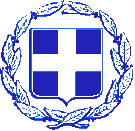 ΕΛΛΗΝΙΚΗ ΔΗΜΟΚΡΑΤΙΑ ΝΟΜΟΣ ΛΑΣΙΘΙΟΥ ΔΗΜΟΣ ΣΗΤΕΙΑΣ           ΠΡΟΜΗΘΕΙΑ :         ΑΡ. ΔΙΑΚ/ΞΗΣ :  Προμήθεια Ανταλλακτικών, Ελαστικών Επισώτρων Οχημάτων / Μηχανήματων Δήμου Σητείας για το έτος 2023-2024 4805/28 -06-2023ΥΠΗΡΕΣΙΑ ΚΑΘΑΡΙΟΤΗΤΑΣ-OXΗΜΑΤΑΥΠΗΡΕΣΙΑ ΚΑΘΑΡΙΟΤΗΤΑΣ-OXΗΜΑΤΑΥΠΗΡΕΣΙΑ ΚΑΘΑΡΙΟΤΗΤΑΣ-OXΗΜΑΤΑΥΠΗΡΕΣΙΑ ΚΑΘΑΡΙΟΤΗΤΑΣ-OXΗΜΑΤΑΑΡ. ΚΥΚΛΟΦ. ΟΧΗΜΑΤΟΣΕΙΔΟΣ ΕΛΑΣΤΙΚΟΥΕΠΩΝΥΜΙΑ ΚΑΤΑΣΚΕΥΑΣΤΗΕΜΠΟΡΙΚΗ ΟΝΟΜΑΣΙΑ (ΜΟΝΤΕΛΟ)ΑΡ. ΚΥΚΛΟΦ. ΟΧΗΜΑΤΟΣΕΙΔΟΣ ΕΛΑΣΤΙΚΟΥ1. KHI 8725315/80R22,5 Εμπρόσθια1. KHI 8725315/80R22,5 Οπίσθια2. ΚΗΙ 8724215/75R17,5 Εμπρόσθια2. ΚΗΙ 8724215/75R17,5 Οπίσθια3. ΚΗΙ 8726315/80R22,5 Εμπρόσθια3. ΚΗΙ 8726315/80R22,5 Οπίσθια4. ΚΗH  4947285/70R19,5 Εμπρόσθια4. ΚΗH  4947285/70R19,5 Οπίσθια5. ΚΗΙ 8739285/70R19,5 Εμπρόσθια5. ΚΗΙ 8739285/70R19,5 Οπίσθια6. KHH 4927285/70R19,5 Εμπρόσθια6. KHH 4927285/70R19,5 Οπίσθια7. ΚΗΗ 492812R22,5 Εμπρόσθια7. ΚΗΗ 492812R22,5 Οπίσθια8.  ΚΗΙ  8748385/65R 22,5 Εμπρόσθια8.  ΚΗΙ  8748315/80R22,5 Οπίσθια9. ΚΗΥ  9900315/80R22,5 Εμπρόσθια9. ΚΗΥ  9900315/80R22,5 Οπίσθια10. ΚΗΗ 4944235/75R 17,5 Εμπρόσθια10. ΚΗΗ 4944235/75R 17,5 Οπίσθια11. KHH 4945205/75R 17,5 Εμπρόσθια11. KHH 4945205/75R 17,5 Οπίσθια12. ΚΗΗ 4946275/70R 22,5 Εμπρόσθια12. ΚΗΗ 4946275/70R 22,5 ΟπίσθιαΥΠΗΡΕΣΙΑ ΚΑΘΑΡΙΟΤΗΤΑΣ-ΜΗΧΑΝΗΜΑΤΑ ΕΡΓΟΥΥΠΗΡΕΣΙΑ ΚΑΘΑΡΙΟΤΗΤΑΣ-ΜΗΧΑΝΗΜΑΤΑ ΕΡΓΟΥΥΠΗΡΕΣΙΑ ΚΑΘΑΡΙΟΤΗΤΑΣ-ΜΗΧΑΝΗΜΑΤΑ ΕΡΓΟΥΥΠΗΡΕΣΙΑ ΚΑΘΑΡΙΟΤΗΤΑΣ-ΜΗΧΑΝΗΜΑΤΑ ΕΡΓΟΥΑΡ. ΚΥΚΛΟΦ. ΟΧΗΜΑΤΟΣΕΙΔΟΣ ΕΛΑΣΤΙΚΟΥΕΠΩΝΥΜΙΑ ΚΑΤΑΣΚΕΥΑΣΤΗΕΜΠΟΡΙΚΗ ΟΝΟΜΑΣΙΑ (ΜΟΝΤΕΛΟ)1. ΜΕ 122010245/70-162. ΜΕ 10629611R/22.53. ΜΕ 142066215/75R17,5 Εμπρόσθια3. ΜΕ 142066215/75R17,5 ΟπίσθιαΤΕΧΝΙΚΗ ΥΠΗΡΕΣΙΑ-ΟΧΗΜΑΤΑΤΕΧΝΙΚΗ ΥΠΗΡΕΣΙΑ-ΟΧΗΜΑΤΑΤΕΧΝΙΚΗ ΥΠΗΡΕΣΙΑ-ΟΧΗΜΑΤΑΤΕΧΝΙΚΗ ΥΠΗΡΕΣΙΑ-ΟΧΗΜΑΤΑΑΡ. ΚΥΚΛΟΦ. ΟΧΗΜΑΤΟΣΕΙΔΟΣ ΕΛΑΣΤΙΚΟΥΕΠΩΝΥΜΙΑ ΚΑΤΑΣΚΕΥΑΣΤΗΕΜΠΟΡΙΚΗ ΟΝΟΜΑΣΙΑ (ΜΟΝΤΕΛΟ)1. ΚΗΥ 9841205/80R162. ΚΗΗ 492912R 22.5 Εμπρόσθια2. ΚΗΗ 492912R 22.5  οπίσθια3.  ΚΗΙ 8712265/70R154. ΚΗΙ 8713275/70R22.5 Εμπρόσθια4. ΚΗΙ 8713275/70R22.5 Οπίσθια5.  ΚΗΙ 8727155R12C6.  ΚΗΙ 8741185/60R157.  KHY 984311R 22.5 Εμπρόσθια7.  KHY 984311R 22.5  οπίσθια8. ΑΕΕ 63100/80-168. ΑΕΕ 63120/70-149. ΚΗΥ  9826205/80R1610. KHY  9831205/80R1611. KHY  9832205/80R1612. KHY  9828205/80R16ΤΕΧΝΙΚΗ ΥΠΗΡΕΣΙΑ- ΜΗΧΑΝΗΜΑΤΑ ΕΡΓΟΥΤΕΧΝΙΚΗ ΥΠΗΡΕΣΙΑ- ΜΗΧΑΝΗΜΑΤΑ ΕΡΓΟΥΤΕΧΝΙΚΗ ΥΠΗΡΕΣΙΑ- ΜΗΧΑΝΗΜΑΤΑ ΕΡΓΟΥΤΕΧΝΙΚΗ ΥΠΗΡΕΣΙΑ- ΜΗΧΑΝΗΜΑΤΑ ΕΡΓΟΥΑΡ. ΚΥΚΛΟΦ. ΟΧΗΜΑΤΟΣΕΙΔΟΣ ΕΛΑΣΤΙΚΟΥΕΠΩΝΥΜΙΑ ΚΑΤΑΣΚΕΥΑΣΤΗΕΜΠΟΡΙΚΗ ΟΝΟΜΑΣΙΑ (ΜΟΝΤΕΛΟ)1. ΜΕ 12201312,5/80-181. ΜΕ 12201316,9-282. ΜΕ 3363712.5/80-182. ΜΕ 3363716.9-283. ΜΕ 14205712.5/80-183. ΜΕ 14205716.9-284. ΜΕ 14205812.5/80-184. ΜΕ 14205816.9-285. ΜΕ 84536205/80R166.  ΜΕ 10628912,5/80-18ΥΠΗΡΕΣΙΑ ΑΡΔΕΥΣΗΣΥΠΗΡΕΣΙΑ ΑΡΔΕΥΣΗΣΥΠΗΡΕΣΙΑ ΑΡΔΕΥΣΗΣΥΠΗΡΕΣΙΑ ΑΡΔΕΥΣΗΣΑΡ. ΚΥΚΛΟΦ. ΟΧΗΜΑΤΟΣΕΙΔΟΣ ΕΛΑΣΤΙΚΟΥΕΠΩΝΥΜΙΑ ΚΑΤΑΣΚΕΥΑΣΤΗΕΜΠΟΡΙΚΗ ΟΝΟΜΑΣΙΑ (ΜΟΝΤΕΛΟ)1. ΚΗΥ 9845205/80R162. ΚΗΥ 9880205/80R163. KHI  8728265/70R164. ΚΗΗ 9770245/70R16ΟΙΚΟΝΟΜΙΚΕΣ-ΔΙΟΙΚΗΤΙΚΕΣ  ΥΠΗΡΕΣΙΕΣΟΙΚΟΝΟΜΙΚΕΣ-ΔΙΟΙΚΗΤΙΚΕΣ  ΥΠΗΡΕΣΙΕΣΟΙΚΟΝΟΜΙΚΕΣ-ΔΙΟΙΚΗΤΙΚΕΣ  ΥΠΗΡΕΣΙΕΣΟΙΚΟΝΟΜΙΚΕΣ-ΔΙΟΙΚΗΤΙΚΕΣ  ΥΠΗΡΕΣΙΕΣΑΡ. ΚΥΚΛΟΦ. ΟΧΗΜΑΤΟΣΕΙΔΟΣ ΕΛΑΣΤΙΚΟΥΕΠΩΝΥΜΙΑ ΚΑΤΑΣΚΕΥΑΣΤΗΕΜΠΟΡΙΚΗ ΟΝΟΜΑΣΙΑ (ΜΟΝΤΕΛΟ)1. KHY  9850205/75R162. KHY  9846205/75R163. KHY  9898205/70R154.  ΚΗΙ 8749205/55R16ΛΟΙΠΕΣ ΥΠΗΡΕΣΙΕΣΛΟΙΠΕΣ ΥΠΗΡΕΣΙΕΣΛΟΙΠΕΣ ΥΠΗΡΕΣΙΕΣΛΟΙΠΕΣ ΥΠΗΡΕΣΙΕΣΑΡ. ΚΥΚΛΟΦ. ΟΧΗΜΑΤΟΣΕΙΔΟΣ ΕΛΑΣΤΙΚΟΥΕΠΩΝΥΜΙΑ ΚΑΤΑΣΚΕΥΑΣΤΗΕΜΠΟΡΙΚΗ ΟΝΟΜΑΣΙΑ (ΜΟΝΤΕΛΟ)1. ΚΗΥ 9879205/80R162. ΚΗΥ  9844205/80R163. KHI  8740205/80R164. ΑΕΚ 747110/70-16 Εμπρόσθια4. ΑΕΚ 747140/70-16 Οπίσθια5. AEN 607110/70-16 Εμπρόσθια5. AEN 607140/70-16 ΟπίσθιαΥΠΗΡΕΣΙΕΣ ΠΟΛΙΤΙΣΜΟΥ ΑΘΛΗΤΙΣΜΟΥ ΚΟΙΝΩΝΙΚΗΣ ΠΟΛΙΤΙΚΗΣΥΠΗΡΕΣΙΕΣ ΠΟΛΙΤΙΣΜΟΥ ΑΘΛΗΤΙΣΜΟΥ ΚΟΙΝΩΝΙΚΗΣ ΠΟΛΙΤΙΚΗΣΥΠΗΡΕΣΙΕΣ ΠΟΛΙΤΙΣΜΟΥ ΑΘΛΗΤΙΣΜΟΥ ΚΟΙΝΩΝΙΚΗΣ ΠΟΛΙΤΙΚΗΣΥΠΗΡΕΣΙΕΣ ΠΟΛΙΤΙΣΜΟΥ ΑΘΛΗΤΙΣΜΟΥ ΚΟΙΝΩΝΙΚΗΣ ΠΟΛΙΤΙΚΗΣΑΡ. ΚΥΚΛΟΦ. ΟΧΗΜΑΤΟΣΕΙΔΟΣ ΕΛΑΣΤΙΚΟΥΕΠΩΝΥΜΙΑ ΚΑΤΑΣΚΕΥΑΣΤΗΕΜΠΟΡΙΚΗ ΟΝΟΜΑΣΙΑ (ΜΟΝΤΕΛΟ)1. ΚΗΗ 4942165/65R142. ΚΗΗ 4943165/65R143. KHH 9771175/65R144. KHH 9772185/60R 15